Первенство по Кудо Западнодвинского муниципального округа, среди спортсменов
секции «Кудо»20 марта в РДК (зал единобордств) прошло Первенство по Кудо Западнодвинского муниципального округа, среди спортсменов
секции «Кудо»/тренер: Лисенков Е.П./

Категория 140 единиц Категория 170 ед.
- 1м – Миронов Максим 1м – Зверев Константин
- 2м – Гаврилов Дима 2м – Мирович Александр
- 3м – Новоселов Матвей

Категория 190 единиц (1-й состав) Категория 190 ед. (2-й состав)
- 1м – Закураев Олег 1м – Чикарев Артем
- 2м – Колмогоров Тимофей 2м – Ломаков Иван
- 3м – Николаев Иван

Категория 190 единиц (3-й состав) Категория 200 ед.
- 1м – Савельев Егор 1м – Постарнакова Майя
- 2м – Коваленко Григорий 2м – Колмогоров Тимофей
- 3м – Потапов Олег

Категория 220 единиц Категория 280 ед.
- 1м – Шакунов Максим 1м – Зубров Максим
- 1м – Миронова Яна 2м – Юхаленков Евгений
- 2м – Иванов Денис

Победители и призеры награждены медалями и дипломами.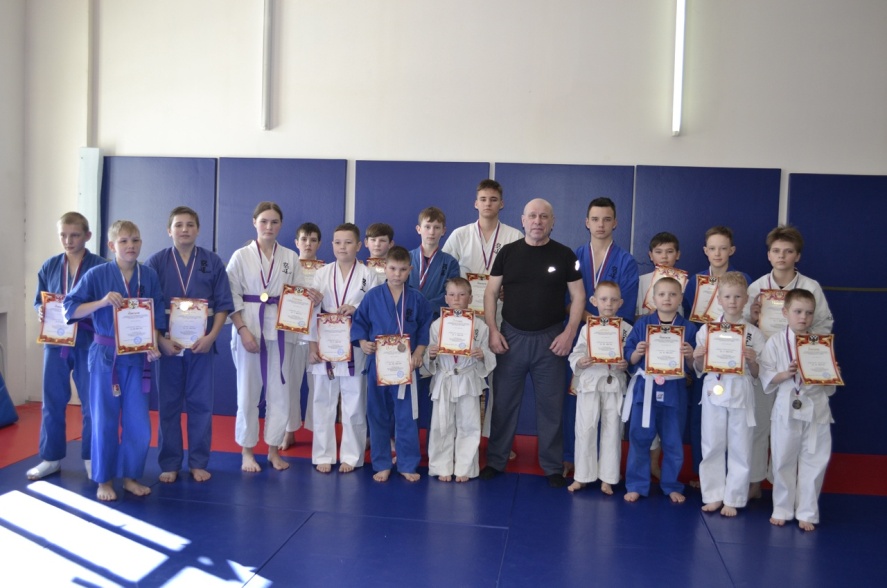 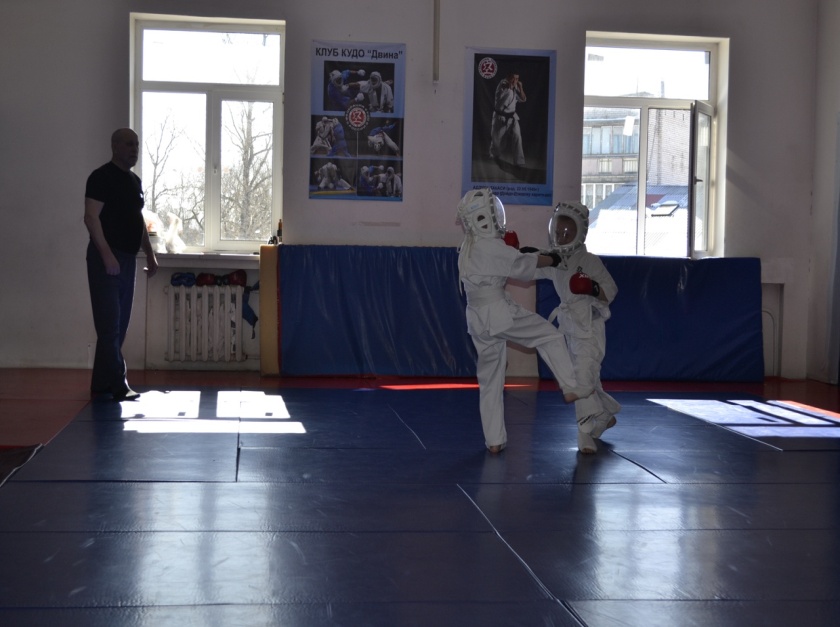 